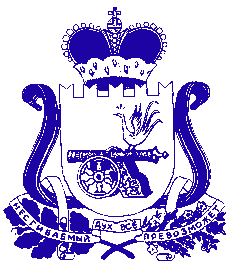 ФИНАНСОВОЕ УПРАВЛЕНИЕ АДМИНИСТРАЦИИ МУНИЦИПАЛЬНОГО ОБРАЗОВАНИЯ «ДЕМИДОВСКИЙ РАЙОН» СМОЛЕНСКОЙ ОБЛАСТИПРИКАЗот 14.12.2023 №33О внесении изменений в Порядок применения бюджетной классификации Российской Федерации в части, относящейся к местному бюджету  Внести в Порядок применения бюджетной классификации Российской Федерации в части, относящейся к местному бюджету, утвержденный приказом Финансового управления Администрации муниципального образования «Демидовский район» Смоленской области от 07.11.2022 № 21 (в ред.  от 11.04.2023 № 8, от 25.04.2023 № 11, от 14.08.2023 № 17, от 19.10.2023 №24), следующие изменения:В раздел 4 «Направления расходов, увязываемые с программными (непрограммными) статьями целевых статей расходов местного бюджета», дополнить абзацем следующего содержания: «81310 - Осуществление переданных полномочий Российской Федерации на государственную регистрацию актов гражданского состояния».В приложении к Порядку применения бюджетной классификации Российской Федерации в части, относящейся к местному бюджету, «Перечень и коды целевых статей расходов местного бюджета: после строки:дополнить строкой следующего содержания:Настоящий приказ вступает в силу со дня подписания.1740180910Реализация государственных полномочий по созданию и организации деятельности комиссий по делам несовершеннолетних и защите их прав«1740181310Осуществление переданных полномочий Российской Федерации на государственную регистрацию актов гражданского состояния».И. о. начальника Финансового управления Администрации муниципального образования «Демидовский район» Смоленской области      В.С. Вольская